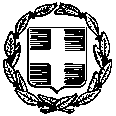 Λάρισα,      10/11/2021Αρ. Πρωτ.:  13590ΘΕΜΑ: «Πρόσκληση για κατάθεση οικονομικής προσφοράς για την προμήθεια φωτοεκτυπωτικών μηχανημάτων»	Η Περιφερειακή Διεύθυνση Πρωτοβάθμιας και Δευτεροβάθμιας Εκπαίδευσης Θεσσαλίας πρόκειται να προβεί στην αναζήτηση οικονομικής προσφοράς  για την προμήθεια φωτοεκτυπωτικών μηχανημάτων. Κατόπιν των ανωτέρω, σας προσκαλούμε, σύμφωνα με τις διατάξεις του ν. 4412/2016 (ΦΕΚ 147 Α’) όπως τροποποιήθηκε και ισχύει με το ν. 4782/2021 (ΦΕΚ 36 Α’), να μας ενημερώσετε μέσω οικονομικής προσφοράς.	Η κλειστή γραπτή προσφορά θα κατατεθεί μέχρι την Τετάρτη, 17/11/2021, στα γραφεία της Περιφερειακής Διεύθυνσης Πρωτοβάθμιας και Δευτεροβάθμιας Εκπαίδευσης Θεσσαλίας, (υπόψη Επιτροπής Διαχείρισης), είτε αυτοπροσώπως, είτε με ηλεκτρονικό ταχυδρομείο mail@thess.pde.sch.gr είτε με ταχυδρομείο στη Δ/νση: Δήμητρας 25 & Γαριβάλδη, 2ος όροφος.	Η εξόφληση της δαπάνης θα γίνει σύμφωνα με το ν. 4270/2014 (ΦΕΚ 143/Α’) περί Δημόσιου Λογιστικού όπως τροποποιήθηκε και ισχύει, από τη Δημοσιονομική Υπηρεσία Εποπτείας και Ελέγχου Λάρισας σε τραπεζικό λογαριασμό που θα μας υποδείξετε (αρ. ΙΒΑΝ-Φωτοτυπία πρώτης σελίδας βιβλιαρίου τραπέζης) και η σχετική δαπάνη έχει προβλεφθεί στον ΕΦ 1019-206-9900700 και ΑΛΕ 3120103001.H απευθείας ανάθεση της προμήθειας θα γίνει με κριτήρια που ορίζουν οι διατάξεις των άρθρων του νόμου 4412/2016 (ΦΕΚ 147 Α΄) όπως τροποποιήθηκε και ισχύει με το ν. 4782/2021 (ΦΕΚ 36 Α’):α) τη δυνατότητα καλής και έγκαιρης εκτέλεσης για την διάθεσή του καθώς και το χρόνο παράδοσης του καιβ) την πιο οικονομική προσφορά με βάση την τιμή στα συγκρίσιμα κριτήρια που περιγράφονται στα τεχνικά χαρακτηριστικά.γ) Τη συμμόρφωση προς τις τεχνικές προδιαγραφές, τους γενικούς και ειδικούς όρους της παρούσας.Α - ΕΝΤΥΠΟ: ΤΕΧΝΙΚΕΣ ΠΡΟΔΙΑΓΡΑΦΕΣΑΣΠΡΟΜΑΥΡΟ ΦΩΤΟΕΚΤΥΠΩΤΙΚΟ ΜΗΧΑΝΗΜΑ. ΕΝΔΕΙΚΤΙΚΟΣ ΑΡΙΘΜΟΣ ΜΟΝΑΔΩΝ: ΔΥΟ (2)ΑΣΠΡΟΜΑΥΡΟ ΦΩΤΟΕΚΤΥΠΩΤΙΚΟ ΜΗΧΑΝΗΜΑ. ΕΝΔΕΙΚΤΙΚΟΣ ΑΡΙΘΜΟΣ ΜΟΝΑΔΩΝ: ΜΙΑ (1)ΑΠΑΓΟΡΕΥΟΝΤΑΙ  οι χειρόγραφες διορθώσεις και προσθήκες, καθώς και οι διαγραφές με διορθωτικό ή άλλο τρόπο.B – ΕΝΤΥΠΟ: ΟΙΚΟΝΟΜΙΚΗ ΠΡΟΣΦΟΡΑΈλαβα γνώση των ειδικών όρων και των τεχνικών προδιαγραφών και απαιτήσεων της Πρόσκλησης Υποβολής Προσφορών για την ανάθεση των ως άνω προϊόντων και τους αποδέχομαι ανεπιφύλακτα. Καταθέτω πρόσφατη φορολογική και ασφαλιστική ενημερότητα και αντίγραφο ποινικού μητρώου για τη σύναψη δημόσιας σύμβασης, σύμφωνα με τις διατάξεις του ν. 4412/2016 (ΦΕΚ 147 Α’) όπως τροποποιήθηκε και ισχύει με το ν. 4782/2021 (ΦΕΚ 36 Α’).Τόπος, ΗμερομηνίαΣφραγίδα και Υπογραφή Οικονομικού ΦορέαΓΕΝΙΚΟΙ ΟΡΟΙΑκολουθείται αυστηρά η σειρά των παραγράφων της Υπηρεσίας στην προηγούμενη προσθήκη. Τα χαρακτηριστικά των συσκευών θα δίνονται σε μονάδες και περιγραφές σύμφωνα με τα αναγραφόμενα στην προδιαγραφή. Αν η διατύπωση είναι διαφορετική στα επίσημα PROSPECTUS, θα δοθούν οι τύποι μετατροπής.Η συμπλήρωση όλων των παραγράφων και στηλών των προδιαγραφών είναι υποχρεωτική για τον οικονομικό φορέα.Αν τα χαρακτηριστικά του προσφερόμενου υλικού διαφέρουν από αυτά της προδιαγραφής θα πρέπει να επισυνάπτεται λεπτομερής εξήγηση για το πως ικανοποιούνται οι απαιτήσεις της Υπηρεσίας από το προσφερόμενο σύστημα.Τα προς προμήθεια μηχανήματα θα συνοδεύονται κατά την παραλαβή από πλήρη εγχειρίδια του χρήστη στα ελληνικά ή αγγλικά, σε έντυπη ή ηλεκτρονική μορφή και το απαραίτητο λογισμικό λειτουργίας. Μέγιστος χρόνος παράδοσης (δεν επιτρέπεται η τμηματική παράδοση) είναι 20 ημέρες από την απόφαση ανάθεσης.Οι ενδιαφερόμενοι οικονομικοί φορείς οφείλουν να καταθέσουν μαζί όλα τα συμπληρωμένα έντυπα:(α) της τεχνικής προσφοράς (β) της οικονομικής προσφοράς και για τη σύναψη δημόσιας σύμβασης, σύμφωνα με τις διατάξεις του ν. 4412/2016 (ΦΕΚ 147 Α’) όπως τροποποιήθηκε και ισχύει με το ν. 4782/2021 (ΦΕΚ 36 Α’),(γ) πρόσφατη ασφαλιστική ενημερότητα(δ) πρόσφατη φορολογική ενημερότητα(ε) πρόσφατο απόσπασμα ποινικού μητρώουΗ Αναθέτουσα Αρχή διατηρεί το δικαίωμα για ματαίωση της διαδικασίας και την επανάληψή της με τροποποίηση ή μη των ειδικών όρων και προϋποθέσεων. Οι συμμετέχοντες οικονομικοί φορείς δεν έχουν καμία οικονομική απαίτηση σε τέτοια περίπτωση. Προσφορά με απαίτηση αναπροσαρμογής τιμών απορρίπτεται. Προσφορά που είναι αόριστη και ανεπίδεκτη εκτίμησης ή με αίρεση απορρίπτεται. Προσφορά που παρουσιάζει ουσιώδεις αποκλίσεις από τους όρους και τις προϋποθέσεις απορρίπτεται.Σε περίπτωση υποβολής ασυνήθιστα χαμηλής προσφοράς, ο υποψήφιος ανάδοχος θα κληθεί να παράσχει γραπτώς τις απαιτούμενες διευκρινήσεις για να εκτιμηθεί η σοβαρότητα και αξιοπιστία της προσφοράς.ΕΙΔΙΚΟΙ ΟΡΟΙΕνδεχόμενα ελαττωματικά υλικά κατά την παραλαβή ή τη χρήση τους θα πρέπει να αντικαθίστανται από τον ανάδοχο από καινούργια και χωρία καμία επιπλέον επιβάρυνση και όλο το διάστημα της εγγύησης.Η Υπηρεσία διατηρεί το δικαίωμα επιστροφής των μηχανημάτων εφόσον διαπιστωθεί ότι αυτά δεν συμφωνούν με τους όρους και τις τεχνικές προδιαγραφές. Τα μηχανήματα θα πρέπει να είναι καινούργια ως προς όλα τα μέρη τους (όχι μεταχειρισμένα ή από ανακατασκευή) και να είναι τελευταία μοντέλα της κατηγορίας τους και να διαθέτουν πιστοποίηση CE. Να είναι ψηφιακά και πρώτης κυκλοφορίας του μοντέλου τους την τελευταία τριετία.Η ποιότητα της εκτύπωσης πρέπει να είναι υψηλή, η δε κατασκευή και λειτουργία τους να είναι σύμφωνη με τα διεθνή πρότυπα θορύβου, την ασφαλή αποθήκευση καταλοίπων, τον ιονισμό, την εκπομπή επικίνδυνων ακτινοβολιών, τα υλικά κατασκευής του τυμπάνου κλπ. Επίσης τα μηχανήματα θα πρέπει να διαθέτουν σύστημα εξοικονόμησης ενέργειας όταν δεν λειτουργούν.ΧΑΡΑΚΤHΡΙΣΤΙΚΑΧΑΡΑΚΤHΡΙΣΤΙΚΑΑΠΑΙΤΗΣΗΑΠΑΙΤΗΣΗΑΠΑΝΤΗΣΗΑΠΑΝΤΗΣΗΑΠΑΙΤΗΣΕΙΣΑΠΑΙΤΗΣΕΙΣΑΠΑΙΤΗΣΕΙΣΑΠΑΙΤΗΣΕΙΣΑΠΑΙΤΗΣΕΙΣΑΠΑΙΤΗΣΕΙΣΛειτουργίες: Ασπρόμαυρη φωτοαντιγραφή, εκτύπωση και έγχρωμη σάρωσηΛειτουργίες: Ασπρόμαυρη φωτοαντιγραφή, εκτύπωση και έγχρωμη σάρωσηΝΑΙΝΑΙ2.Ταχύτητα Εκτύπωσης: 27 σελ./λεπτό2.Ταχύτητα Εκτύπωσης: 27 σελ./λεπτό2.Ταχύτητα Εκτύπωσης: 27 σελ./λεπτόΝΑΙΝΑΙ3. Αυτόματη διπλή όψη3. Αυτόματη διπλή όψηΝΑΙΝΑΙ4. Ανάλυση: 600χ600 dpi4. Ανάλυση: 600χ600 dpiΝΑΙΝΑΙ5. Μέγεθος χαρτιού: Α6-Α35. Μέγεθος χαρτιού: Α6-Α3ΝΑΙΝΑΙ6. Βάρος χαρτιού:52-216 g/m2 (52-105 g/m2 από κασέτες).6. Βάρος χαρτιού:52-216 g/m2 (52-105 g/m2 από κασέτες).ΝΑΙΝΑΙ7. Χωρητικότητα χαρτιού στάνταρ: 1χ500 φύλλα & Bypass 100 φύλλων. Το μηχάνημα μπορεί να δεχθεί προαιρετικά και δεύτερη κασέτα χαρτιού χωρητικότητας 500 φύλλων.7. Χωρητικότητα χαρτιού στάνταρ: 1χ500 φύλλα & Bypass 100 φύλλων. Το μηχάνημα μπορεί να δεχθεί προαιρετικά και δεύτερη κασέτα χαρτιού χωρητικότητας 500 φύλλων.ΝΑΙΝΑΙ8.Χωρητικότητα εξόδου χαρτιού: 250 φύλλα8.Χωρητικότητα εξόδου χαρτιού: 250 φύλλαΝΑΙΝΑΙ9.Αυτόματος τροφοδότης αναστροφέας πρωτοτύπων 1009.Αυτόματος τροφοδότης αναστροφέας πρωτοτύπων 100ΝΑΙΝΑΙ10.Προκαθορισμένες σμικρύνσεις/μεγεθύνσεις (7/5 αντίστοιχα) καθώς και ευρύ φάσμα zoom 25-400% με μεταβολή 1510.Προκαθορισμένες σμικρύνσεις/μεγεθύνσεις (7/5 αντίστοιχα) καθώς και ευρύ φάσμα zoom 25-400% με μεταβολή 15ΝΑΙΝΑΙ11. Χρόνος Πρώτου Αντιγράφου: Λιγότερος από 6,5 δευτερόπλεπτα11. Χρόνος Πρώτου Αντιγράφου: Λιγότερος από 6,5 δευτερόπλεπταΝΑΙΝΑΙ12.Χρόνος Προθέρμανσης: Λιγότερος από 27 δευτερόλεπτα 12.Χρόνος Προθέρμανσης: Λιγότερος από 27 δευτερόλεπτα ΝΑΙΝΑΙ13. Τα προσφερόμενα μηχανήματα θα συνοδεύονται από δέκα (10) γνήσια  toner 12.000 σελίδων έκαστο13. Τα προσφερόμενα μηχανήματα θα συνοδεύονται από δέκα (10) γνήσια  toner 12.000 σελίδων έκαστοΝΑΙΝΑΙ14. 1-999 Πολλαπλά αντίγραφα14. 1-999 Πολλαπλά αντίγραφαΝΑΙΝΑΙ15. Μνήμη: στάνταρ 2 GB15. Μνήμη: στάνταρ 2 GBΝΑΙΝΑΙ16. Έγχρωμη οθόνη αφής 7 ιντσών με Smart Operation Panel16. Έγχρωμη οθόνη αφής 7 ιντσών με Smart Operation PanelNAINAI17. Το προσφερόμενο μηχάνημα να συνοδεύεται από εργοστασιακή βάση στήριξης 17. Το προσφερόμενο μηχάνημα να συνοδεύεται από εργοστασιακή βάση στήριξης ΝΑΙΝΑΙΜΟΝΑΔΑ ΔΙΚΤΥΑΚΟΥ ΕΚΤΥΠΩΤΗ  (στάνταρ)ΜΟΝΑΔΑ ΔΙΚΤΥΑΚΟΥ ΕΚΤΥΠΩΤΗ  (στάνταρ)ΜΟΝΑΔΑ ΔΙΚΤΥΑΚΟΥ ΕΚΤΥΠΩΤΗ  (στάνταρ)ΜΟΝΑΔΑ ΔΙΚΤΥΑΚΟΥ ΕΚΤΥΠΩΤΗ  (στάνταρ)ΜΟΝΑΔΑ ΔΙΚΤΥΑΚΟΥ ΕΚΤΥΠΩΤΗ  (στάνταρ)ΜΟΝΑΔΑ ΔΙΚΤΥΑΚΟΥ ΕΚΤΥΠΩΤΗ  (στάνταρ)18. Ταχύτητα εκτύπωσης: 27 σελίδες Α4 το λεπτό18. Ταχύτητα εκτύπωσης: 27 σελίδες Α4 το λεπτόΝΑΙΝΑΙ19. Γλώσσες εκτύπωσης: PCL5e/6, PostScript 319. Γλώσσες εκτύπωσης: PCL5e/6, PostScript 3ΝΑΙΝΑΙ20.Ανάλυση εκτύπωσης: 600χ600dpi20.Ανάλυση εκτύπωσης: 600χ600dpiΝΑΙΝΑΙ21. Σύνδεση (στάνταρ): USB 2.0 Host (πίνακα ελέγχου), USB 2.0 Type B, SD Slot (πίνακα ελέγχου),  Ethernet (1000BASE-T/100BASE-TX/10BASE-T), Wireless LAN (IEE802.11 a/b/g/n)21. Σύνδεση (στάνταρ): USB 2.0 Host (πίνακα ελέγχου), USB 2.0 Type B, SD Slot (πίνακα ελέγχου),  Ethernet (1000BASE-T/100BASE-TX/10BASE-T), Wireless LAN (IEE802.11 a/b/g/n)ΝΑΙΝΑΙ22. Δυνατότητα mobile printing: Apple AirPrint, Mopria, Google Cloud Print22. Δυνατότητα mobile printing: Apple AirPrint, Mopria, Google Cloud PrintΝΑΙΝΑΙ23. Λειτουργία Έγχρωμου Σαρωτή (στάνταρ)23. Λειτουργία Έγχρωμου Σαρωτή (στάνταρ)ΝΑΙΝΑΙ24.Ταχύτητα Σάρωσης: 50ipm (BW & Color)24.Ταχύτητα Σάρωσης: 50ipm (BW & Color)ΝΑΙΝΑΙ27. Ανάλυση Σάρωσης: 600dpi27. Ανάλυση Σάρωσης: 600dpiΝΑΙΝΑΙ28. Λειτουργίες: Scan to E-mail (SMTP), Scan to folder (SMB, FTP), Scan to USB/SD28. Λειτουργίες: Scan to E-mail (SMTP), Scan to folder (SMB, FTP), Scan to USB/SDΝΑΙΝΑΙ29. Εκτύπωση από και σάρωση σε smartphones και tablets29. Εκτύπωση από και σάρωση σε smartphones και tabletsΝΑΙΝΑΙ30. Network TWAIN30. Network TWAINΝΑΙΝΑΙ31. Πρωτόκολλα δικτύου TCP/IP31. Πρωτόκολλα δικτύου TCP/IPΝΑΙΝΑΙΕΙΔΙΚΟΙ ΟΡΟΙΕΙΔΙΚΟΙ ΟΡΟΙΕΙΔΙΚΟΙ ΟΡΟΙΕΙΔΙΚΟΙ ΟΡΟΙΕΙΔΙΚΟΙ ΟΡΟΙΕΙΔΙΚΟΙ ΟΡΟΙ32. Να προσφερθεί εγγύηση καλής λειτουργίας τουλάχιστον για ένα (1) χρόνο ή 30.000 αντίγραφα Η εγγύηση καλής λειτουργίας περιλαμβάνει τη δωρεάν παροχή υπηρεσιών συντήρησης, επισκευής και τεχνικής υποστήριξης όλων των συσκευών δηλ. την υποχρέωση επισκευής ή αντικατάστασης εξαρτημάτων, τα εξαρτήματα, τις εργασίες, την παραλαβή/παράδοση από/στο το χώρο της Υπηρεσίας, τη μεταφορά των συσκευών και onsite υποστήριξη.32. Να προσφερθεί εγγύηση καλής λειτουργίας τουλάχιστον για ένα (1) χρόνο ή 30.000 αντίγραφα Η εγγύηση καλής λειτουργίας περιλαμβάνει τη δωρεάν παροχή υπηρεσιών συντήρησης, επισκευής και τεχνικής υποστήριξης όλων των συσκευών δηλ. την υποχρέωση επισκευής ή αντικατάστασης εξαρτημάτων, τα εξαρτήματα, τις εργασίες, την παραλαβή/παράδοση από/στο το χώρο της Υπηρεσίας, τη μεταφορά των συσκευών και onsite υποστήριξη.ΝΑΙΝΑΙ33. Η εγγύηση παύει να ισχύει σε αναλώσιμα υλικά και ανταλλακτικά  που δεν προμηθεύονται από την κατασκευάστρια εταιρία ή επίσημο αντιπρόσωπο αυτής.33. Η εγγύηση παύει να ισχύει σε αναλώσιμα υλικά και ανταλλακτικά  που δεν προμηθεύονται από την κατασκευάστρια εταιρία ή επίσημο αντιπρόσωπο αυτής.NAINAIΧΑΡΑΚΤHΡΙΣΤΙΚΑΧΑΡΑΚΤHΡΙΣΤΙΚΑΑΠΑΙΤΗΣΗΑΠΑΙΤΗΣΗΑΠΑΝΤΗΣΗ ΑΠΑΝΤΗΣΗ ΑΠΑΙΤΗΣΕΙΣΑΠΑΙΤΗΣΕΙΣΑΠΑΙΤΗΣΕΙΣΑΠΑΙΤΗΣΕΙΣΑΠΑΙΤΗΣΕΙΣΑΠΑΙΤΗΣΕΙΣ1. Λειτουργίες: Ασπρόμαυρη φωτοαντιγραφή, εκτύπωση και έγχρωμη σάρωση1. Λειτουργίες: Ασπρόμαυρη φωτοαντιγραφή, εκτύπωση και έγχρωμη σάρωσηΝΑΙΝΑΙ2.Ταχύτητα Εκτύπωσης: 27 σελ./λεπτό2.Ταχύτητα Εκτύπωσης: 27 σελ./λεπτό2.Ταχύτητα Εκτύπωσης: 27 σελ./λεπτόΝΑΙΝΑΙ3. Αυτόματη διπλή όψη3. Αυτόματη διπλή όψηΝΑΙΝΑΙ4. Ανάλυση: 600χ600 dpi4. Ανάλυση: 600χ600 dpiΝΑΙΝΑΙ5. Μέγεθος χαρτιού: Α6-Α35. Μέγεθος χαρτιού: Α6-Α3ΝΑΙΝΑΙ6. Βάρος χαρτιού:52-216 g/m2 (52-105 g/m2 από κασέτες).6. Βάρος χαρτιού:52-216 g/m2 (52-105 g/m2 από κασέτες).ΝΑΙΝΑΙ7. Χωρητικότητα χαρτιού στάνταρ: 1χ500 φύλλα & Bypass 100 φύλλων. Το μηχάνημα να περιέχει και δεύτερη κασέτα χαρτιού χωρητικότητας 500 φύλλων.7. Χωρητικότητα χαρτιού στάνταρ: 1χ500 φύλλα & Bypass 100 φύλλων. Το μηχάνημα να περιέχει και δεύτερη κασέτα χαρτιού χωρητικότητας 500 φύλλων.ΝΑΙΝΑΙ8.Χωρητικότητα εξόδου χαρτιού: 250 φύλλα8.Χωρητικότητα εξόδου χαρτιού: 250 φύλλαΝΑΙΝΑΙ9.Αυτόματος τροφοδότης αναστροφέας πρωτοτύπων 1009.Αυτόματος τροφοδότης αναστροφέας πρωτοτύπων 100ΝΑΙΝΑΙ10.Προκαθορισμένες σμικρύνσεις/μεγεθύνσεις (7/5 αντίστοιχα) καθώς και ευρύ φάσμα zoom 25-400% με μεταβολή 1510.Προκαθορισμένες σμικρύνσεις/μεγεθύνσεις (7/5 αντίστοιχα) καθώς και ευρύ φάσμα zoom 25-400% με μεταβολή 15ΝΑΙΝΑΙ11. Χρόνος Πρώτου Αντιγράφου: Λιγότερος από 6,5 δευτερόλεπτα11. Χρόνος Πρώτου Αντιγράφου: Λιγότερος από 6,5 δευτερόλεπταΝΑΙΝΑΙ12.Χρόνος Προθέρμανσης: Λιγότερος από 27 δευτερόλεπτα 12.Χρόνος Προθέρμανσης: Λιγότερος από 27 δευτερόλεπτα ΝΑΙΝΑΙ13. Το προσφερόμενο μηχάνημα θα συνοδεύεται από πέντε (5) γνήσια toner 12.000 σελίδων έκαστο13. Το προσφερόμενο μηχάνημα θα συνοδεύεται από πέντε (5) γνήσια toner 12.000 σελίδων έκαστοΝΑΙΝΑΙ14. 1-999 Πολλαπλά αντίγραφα14. 1-999 Πολλαπλά αντίγραφαΝΑΙΝΑΙ15. Μνήμη: στάνταρ 2 GB15. Μνήμη: στάνταρ 2 GBΝΑΙΝΑΙ16. Έγχρωμη οθόνη αφής 7 ιντσών με Smart Operation Panel16. Έγχρωμη οθόνη αφής 7 ιντσών με Smart Operation PanelNAINAI17. Το προσφερόμενο μηχάνημα να συνοδεύεται από εργοστασιακή βάση στήριξης 17. Το προσφερόμενο μηχάνημα να συνοδεύεται από εργοστασιακή βάση στήριξης ΝΑΙΝΑΙΜΟΝΑΔΑ ΔΙΚΤΥΑΚΟΥ ΕΚΤΥΠΩΤΗ  (στάνταρ)ΜΟΝΑΔΑ ΔΙΚΤΥΑΚΟΥ ΕΚΤΥΠΩΤΗ  (στάνταρ)ΜΟΝΑΔΑ ΔΙΚΤΥΑΚΟΥ ΕΚΤΥΠΩΤΗ  (στάνταρ)ΜΟΝΑΔΑ ΔΙΚΤΥΑΚΟΥ ΕΚΤΥΠΩΤΗ  (στάνταρ)ΜΟΝΑΔΑ ΔΙΚΤΥΑΚΟΥ ΕΚΤΥΠΩΤΗ  (στάνταρ)ΜΟΝΑΔΑ ΔΙΚΤΥΑΚΟΥ ΕΚΤΥΠΩΤΗ  (στάνταρ)18. Ταχύτητα εκτύπωσης: 27 σελίδες Α4 το λεπτό18. Ταχύτητα εκτύπωσης: 27 σελίδες Α4 το λεπτόΝΑΙΝΑΙ19. Γλώσσες εκτύπωσης: PCL5e/6, PostScript 319. Γλώσσες εκτύπωσης: PCL5e/6, PostScript 3ΝΑΙΝΑΙ20.Ανάλυση εκτύπωσης: 600χ600dpi20.Ανάλυση εκτύπωσης: 600χ600dpiΝΑΙΝΑΙ21. Σύνδεση (στάνταρ): USB 2.0 Host (πίνακα ελέγχου), USB 2.0 Type B, SD Slot (πίνακα ελέγχου),  Ethernet (1000BASE-T/100BASE-TX/10BASE-T), Wireless LAN (IEE802.11 a/b/g/n)21. Σύνδεση (στάνταρ): USB 2.0 Host (πίνακα ελέγχου), USB 2.0 Type B, SD Slot (πίνακα ελέγχου),  Ethernet (1000BASE-T/100BASE-TX/10BASE-T), Wireless LAN (IEE802.11 a/b/g/n)ΝΑΙΝΑΙ22. Δυνατότητα mobile printing: Apple AirPrint, Mopria, Google Cloud Print22. Δυνατότητα mobile printing: Apple AirPrint, Mopria, Google Cloud PrintΝΑΙΝΑΙ23. Λειτουργία Έγχρωμου Σαρωτή (στάνταρ)23. Λειτουργία Έγχρωμου Σαρωτή (στάνταρ)ΝΑΙΝΑΙ24.Ταχύτητα Σάρωσης: 50ipm (BW & Color)24.Ταχύτητα Σάρωσης: 50ipm (BW & Color)ΝΑΙΝΑΙ27. Ανάλυση Σάρωσης: 600dpi27. Ανάλυση Σάρωσης: 600dpiΝΑΙΝΑΙ28. Λειτουργίες: Scan to E-mail (SMTP), Scan to folder (SMB, FTP), Scan to USB/SD28. Λειτουργίες: Scan to E-mail (SMTP), Scan to folder (SMB, FTP), Scan to USB/SDΝΑΙΝΑΙ29. Εκτύπωση από και σάρωση σε smartphones και tablets29. Εκτύπωση από και σάρωση σε smartphones και tabletsΝΑΙΝΑΙ30. Network TWAIN30. Network TWAINΝΑΙΝΑΙ31. Πρωτόκολλα δικτύου TCP/IP31. Πρωτόκολλα δικτύου TCP/IPΝΑΙΝΑΙΕΙΔΙΚΟΙ ΟΡΟΙΕΙΔΙΚΟΙ ΟΡΟΙΕΙΔΙΚΟΙ ΟΡΟΙΕΙΔΙΚΟΙ ΟΡΟΙΕΙΔΙΚΟΙ ΟΡΟΙΕΙΔΙΚΟΙ ΟΡΟΙ31. Να προσφερθεί εγγύηση καλής λειτουργίας τουλάχιστον για ένα (1) χρόνο ή 30.000 αντίγραφα Η εγγύηση καλής λειτουργίας περιλαμβάνει τη δωρεάν παροχή υπηρεσιών συντήρησης, επισκευής και τεχνικής υποστήριξης όλων των συσκευών δηλ. την υποχρέωση επισκευής ή αντικατάστασης εξαρτημάτων, τα εξαρτήματα, τις εργασίες, την παραλαβή/παράδοση από/στο το χώρο της Υπηρεσίας, τη μεταφορά των συσκευών και onsite υποστήριξη.31. Να προσφερθεί εγγύηση καλής λειτουργίας τουλάχιστον για ένα (1) χρόνο ή 30.000 αντίγραφα Η εγγύηση καλής λειτουργίας περιλαμβάνει τη δωρεάν παροχή υπηρεσιών συντήρησης, επισκευής και τεχνικής υποστήριξης όλων των συσκευών δηλ. την υποχρέωση επισκευής ή αντικατάστασης εξαρτημάτων, τα εξαρτήματα, τις εργασίες, την παραλαβή/παράδοση από/στο το χώρο της Υπηρεσίας, τη μεταφορά των συσκευών και onsite υποστήριξη.ΝΑΙΝΑΙ32. Η εγγύηση παύει να ισχύει σε αναλώσιμα υλικά και ανταλλακτικά  που δεν προμηθεύονται από την κατασκευάστρια εταιρία ή επίσημο αντιπρόσωπο αυτής.32. Η εγγύηση παύει να ισχύει σε αναλώσιμα υλικά και ανταλλακτικά  που δεν προμηθεύονται από την κατασκευάστρια εταιρία ή επίσημο αντιπρόσωπο αυτής.NAINAIΕΠΩΝΥΜΙΑΕΤΑΙΡΙΚΗ ΜΟΡΦΗΑΦΜ / ΔΟΥΟΝΟΜΑΤΕΠΩΝΥΜΟ ΥΠΕΥΘΥΝΟΥΔ/ΝΣΗ / ΤΚ ΠΟΛΗΤΗΛ / ΦΑΞ / ΗΛ. ΤΑΧΥΔΡΟΜΕΙΟα/αΕΙΔΟΣΤΕΜΑΧΙΑΤΙΜΗ1ΦΩΤΟΕΚΤΥΠΩΤΙΚΟ ΜΗΧΑΝΗΜΑ ΑΣΠΡΟΜΑΥΡΟ (με μία κασέτα χαρτιού)22ΦΩΤΟΕΚΤΥΠΩΤΙΚΟ ΜΗΧΑΝΗΜΑ ΑΣΠΡΟΜΑΥΡΟ  (με δύο κασέτες χαρτιού)1ΑΞΙΑ ΧΩΡΙΣ ΦΠΑΑΞΙΑ ΧΩΡΙΣ ΦΠΑΑΞΙΑ ΧΩΡΙΣ ΦΠΑΦΠΑ………%ΦΠΑ………%ΦΠΑ………%ΣΥΝΟΛΙΚΗ ΑΞΙΑΣΥΝΟΛΙΚΗ ΑΞΙΑΣΥΝΟΛΙΚΗ ΑΞΙΑ